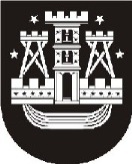 KLAIPĖDOS MIESTO SAVIVALDYBĖS TARYBASPRENDIMASDĖL LEIDIMO PRIVATIZUOTI (PIRKTI) GYVENAMĄSIAS PATALPAS (N). rugsėjo 25 d. Nr. T2-250KlaipėdaVadovaudamasi Lietuvos Respublikos vietos savivaldos įstatymo (Žin., 1994, Nr. 55-1049; 2008, Nr. 113-4290, Nr. 137-5379; 2009, Nr. 77-316, Nr. 159-7206; 2010, Nr. 25-1177, Nr. 86-4525; 2011, Nr. 52-2504; 2012, Nr. 136-6958) 16 straipsnio 2 dalies 26 punktu ir Lietuvos Respublikos valstybės paramos būstui įsigyti ar išsinuomoti ir daugiabučiams namams atnaujinti (modernizuoti) įstatymo (Žin., 1992, Nr. 14-378; 2002, Nr. 116-5188; 2008, Nr. 120-4544; 2010, Nr. 125-6376) 12 straipsnio 1 dalies 2 ir 5 punktais, 2 dalies 1 ir 3 punktais, Klaipėdos miesto savivaldybės taryba nusprendžia:1. Leisti privatizuoti (pirkti) savivaldybei nuosavybės teise priklausančias gyvenamąsias patalpas: 1.1. A. D., (duomenys neskelbtini), Klaipėdoje, 54,79 kv. metro ploto gyvenamosios patalpos, unikalus Nr. (duomenys neskelbtini), namo statybos metai – 1986. Kaina – 1732,46 Lt (vienas tūkstantis septyni šimtai trisdešimt du litai 46 ct);1.2. A. S., (duomenys neskelbtini), Klaipėdoje, 85,67 kv. metro ploto gyvenamosios patalpos, unikalus Nr. (duomenys neskelbtini), namo statybos metai – 1992. Kaina – 5841,73 Lt (penki tūkstančiai aštuoni šimtai keturiasdešimt vienas litas 73 ct);1.3. S. G., (duomenys neskelbtini), Klaipėdoje, 52/100 dalys gyvenamųjų patalpų (visas buto plotas – 49,43 kv. metro), unikalus Nr. 2197-4000-4018:0106, namo statybos metai – 1974. Kaina – 35 000 Lt (trisdešimt penki tūkstančiai litų);1.4. T. L., (duomenys neskelbtini), Klaipėdoje, 55/100 dalys gyvenamųjų patalpų (visas buto plotas – 50,88 kv. metro), unikalus Nr. 2196-8001-5015:0036, namo statybos metai – 1968. Kaina – 35 000 Lt (trisdešimt penki tūkstančiai litų).2. Pripažinti ekonomiškai nenaudingas remontuoti ar rekonstruoti per 60 procentų fiziškai nusidėvėjusias savivaldybei nuosavybės teise priklausančias 27,95 kv. metro ploto gyvenamąsias patalpas (duomenys neskelbtini), Klaipėdoje, unikalus Nr. (duomenys neskelbtini), namo statybos metai – 1933, nusidėvėjimas – 64 procentai, ir leisti jas privatizuoti (pirkti) J. S. Kaina – 42 000 Lt (keturiasdešimt du tūkstančiai litų).Šis sprendimas gali būti skundžiamas Lietuvos Respublikos administracinių bylų teisenos įstatymo nustatyta tvarka Klaipėdos apygardos administraciniam teismui.Savivaldybės meras Vytautas Grubliauskas